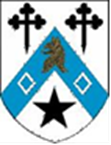 Cambridge CB3 9DFPlease tick the appropriate boxPlease turn overEQUALITY AND DIVERSITY MONITORING FORMNewnham College is committed to treating all applicants on individual merit and to meeting the aims and objectives set out in its equality policy. This includes not discriminating under the Equality Act 2010, and building an accurate picture of the make-up of the workforce in encouraging equality and diversity. We need your help and co-operation to enable us to do this, but filling in this form is voluntary.If you choose to complete this form, please return it as an attachment to an email with PRIVATE AND CONFIDENTIAL in the subject line to clare.smith@newn.cam.ac.uk who is not involved in the recruitment and selection process at the College.  The information will be held in line with current data protection legislation and the College’s data protection policy can be viewed at:  https://www.newn.cam.ac.uk/wp-content/uploads/2021/08/DPS-Job-Applicants-Staff-and-Senior-Members-2021-01.pdfVacancy applied for:Do you consider yourself to be disabled* or to have a health condition?Yes         No         Prefer not to say  If yes, what is the effect or impact of your disability or health condition on your ability to give your best at work? Please write in here:The information in this form is for monitoring purposes only. If you believe you need a ‘reasonable adjustment’, then please discuss this with your manager, or the HR manager if you are a job applicant.* Disability DefinitionThe Disability Discrimination Act (DDA) states ‘a person has a disability … if s/he has a PHYSICAL OR MENTAL IMPAIRMENT which has a SUBSTANTIAL and LONG-TERM ADVERSE EFFECT on her/his ability to carry out NORMAL DAY-TO-DAY ACTIVITIES’.  All four criteria in capitals in the above statement must be met to fall and therefore be protected under the DDA.AGE:   16 -24       25-34       35-44       45-54     55-64         65+          Prefer not to say  MARITAL STATUS: Are you married or in a civil partnership?Yes         No         Prefer not to say  GENDER:  Female            Male            Non-binary     Prefer not to say  GENDER  REASSIGNMENT:Have you undergone or are you undergoing gender reassignment?  Yes       No       Prefer not to say  AGE:   16 -24       25-34       35-44       45-54     55-64         65+          Prefer not to say  MARITAL STATUS: Are you married or in a civil partnership?Yes         No         Prefer not to say  GENDER:  Female            Male            Non-binary     Prefer not to say  GENDER  REASSIGNMENT:Have you undergone or are you undergoing gender reassignment?  Yes       No       Prefer not to say  RELIGION or BELIEF: Buddhist       Christian     Please specify which denomination :Jew        Hindu        Muslim        Sikh  No religion or belief      Prefer not to say  SEXUAL ORIENTATION: Bi-Sexual                     Gay Woman/Lesbian  Gay Man                     Heterosexual    Prefer not to say   RELIGION or BELIEF: Buddhist       Christian     Please specify which denomination :Jew        Hindu        Muslim        Sikh  No religion or belief      Prefer not to say  SEXUAL ORIENTATION: Bi-Sexual                     Gay Woman/Lesbian  Gay Man                     Heterosexual    Prefer not to say   ETHNIC ORIGINEthnic origin is not about nationality, place of birth or citizenship. It is about the group to which you perceive you belong. Asian or Asian BritishBangladeshi          Chinese        Indian      Pakistani        Any other Asian background, please write in:   Black/ African/ Caribbean/ Black BritishAfrican  	    Caribbean	       Any other black background, please write in:   Mixed/multiple ethnic groupsWhite and Black Caribbean	 	White and Black African         White and Asian  	   Any other mixed/multiple ethnic background, please write in:Other ethnic groupArab       Other ethnic group, please write in:   White British               English  	    Welsh                    Scottish                  Northern Irish               Irish Gypsy or Irish Traveller    Any other white background, please write in:  Prefer not to say      ADVERTISING  Please tell us how you heard about this vacancy:ADVERTISING  Please tell us how you heard about this vacancy:ADVERTISING  Please tell us how you heard about this vacancy:ADVERTISING  Please tell us how you heard about this vacancy:Cambridge News (Newspaper)College websiteCambridge News (on-line)jobs@cam.ac.ukCambridge University Careers ServiceJobs.ac.ukOther (please specify)